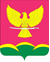 СОВЕТ НОВОТИТАРОВСКОГОСЕЛЬСКОГО ПОСЕЛЕНИЯ ДИНСКОГО РАЙОНАРЕШЕНИЕот 17.08.2021                                                                            № 131-35/04станица НовотитаровскаяВ целях формирования единой топонимической политики на территории Краснодарского края, руководствуясь пунктом 21 части 1 статьи 14 Федерального закона от 6 октября 2003 года № 131-ФЗ «Об общих принципах организации местного самоуправления в Российской Федерации», Уставом Новотитаровского сельского поселения Динского района, Совет Новотитаровского сельского поселения Динского района  р е ш и л: 1. Внести изменения в решение Совета Новотитаровского сельского поселения Динского района от 22.06.2016 № 98-23/03 «О межведомственной топонимической комиссии (комиссии по наименованиям) Новотитаровского сельского поселения  Динского района», изложив приложение № 2 в новой редакции (прилагается).3. Администрации Новотитаровского сельского поселения (Кошман) обнародовать настоящее решение в соответствии с действующим законодательством и разместить на официальном сайте www.novotitarovskaya.info администрации Новотитаровского сельского поселения в сети «Интернет».4. Контроль за выполнением настоящего решения возложить на комиссию по вопросам собственности, ЖКХ и благоустройству Совета Новотитаровского сельского поселения Динского района (Никитенко).5. Настоящее решение вступает в силу после его обнародования. Председатель Совета Новотитаровского сельского поселения                                      К.А. ПрокофьевГлава Новотитаровскогосельского поселения                                                                       С.К. Кошман  О внесении в изменений в решение Совета Новотитаровского сельского поселения Динского района от 22.06.2016 № 98-23/03 «О межведомственной топонимической комиссии (комиссии по наименованиям) Новотитаровского сельского поселения  Динского района»